face maskbook bagEar buds or headphones (whichever they prefer)2 plastic folders with 3 prongs1 pack of #2 pencils4 boxes of 8 count crayons1 primary tablet (⅝ inch)2 packs Paper Mate Pink Pearl handheld erasers1 pair of safety scissors (no pointed tip)2 packs of disappearing purple glue sticks1 plastic pencil boxDonations Accepted (I know these items are hard to find but if you come across some please pick them up for us):hand sanitizerdisinfectant wipesdisinfectant spraypaper towelskleenex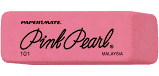 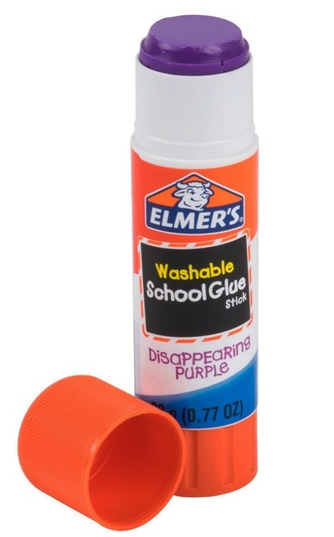 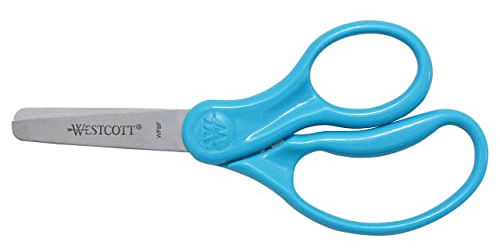 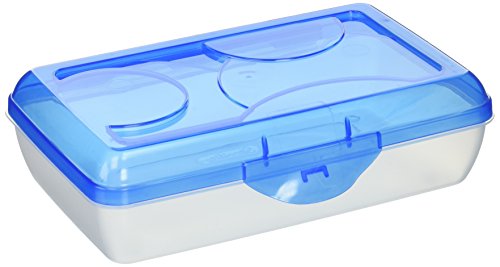 